Test	   		        				    
Dear ,Test (Test) Test. TestTestTestFINAL SUPPLIER RESPONSEScopeScopeScopeScopeSupplierTestClientTestContractsTestTestTestDescriptionTestTestTestPeriod01 March 2021 - 30 April 2021BillingsTest AUDStatusTest ReportTest ReportTest ReportUnsubstantiated Charges (USD)Unsubstantiated Charges (USD)Unsubstantiated Charges (USD)Unsubstantiated Charges (USD)Unsubstantiated Charges (USD)NumberDescription of FindingPreliminary FindingFinal Supplier ResponseFinding for ReimbursementTotalTotalPREL_FINDING_TOTA11LSUPPLIER_RESPONSE_TOTAL1REIM_FINDING_TOT1AL test Regards, test Regards,auditReport.clientContact1auditReport.clientContactTitle1Test (Client)auditReport.contac1tauditReport.contactTitle1auditReport.contac1tauditReport.contactTitle1Unsubstantiated Charges # U-A-7Unsubstantiated Charges # U-A-7Unsubstantiated Charges # U-A-7Unsubstantiated Charges # U-A-7Unsubstantiated Charges # U-A-7Unsubstantiated Charges # U-A-7Amount100.00 USDIncludes taxNoExtrapolationDescriptionter the border was defined so to make the northern portion of the territory concerned part of the French mandated territory that became Lebanon, many Zionist geographers — and Israeli geographers in the state's early years — continued to speak of "The Upper Galilee" as being "the northern sub-area of the Galilee region of Israel and Lebanon".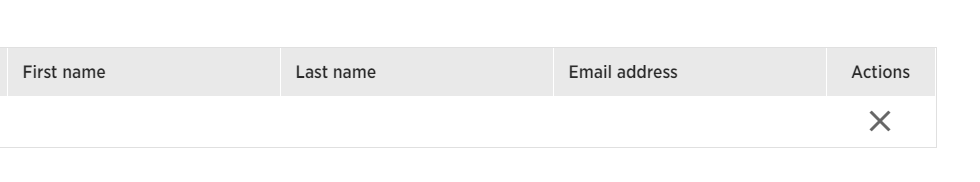 Under this definition, "The Upper Galilee" covers an area spreading over 1,500 km², about 700 in Israel and the rest in Lebanon. This included the highland region of Belad Bechara in Jabal Amel located in South Lebanon,[4] Attachments (if any) Response Response Response Response Response Response Response Response Response ResponseFinal responseAgreePartially agreePartially agreePartially agreeDisagreeDisagreeResponse dateReimbursement amountReimbursement amountReimbursement amountDescriptionAttachments (if any)